EHTSHAM 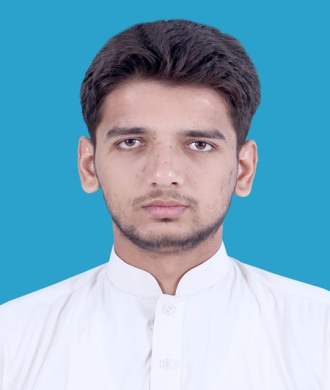 Instrumentation & Control EngineerExperienced-03 YearsB.Sc. in Electronics EngineeringPEC ApprovedEhtsham.379600@2freemail.com OBJECTIVEWith valuable field experience in automation and control projects along with vast exposure to the field of electronics, I find myself worthy of a more responsible position to take up the challenges where I can enhance my career along with the achievement of on job goals. EXPERIENCEElectronics Engineer at National Institute of Electronics (Jan 2016-Jan 2018)Experience on Omron PLC CPM2A, CJ1M & also on Siemens Simatic S7-1200 with TIA portal.Experience of programming HMI by DELTAUsed Trace mode SCADA to control processes in industrial projects Ladder Logic Programming & Implementation on Omron/Siemens PLC.Advance Automation of Mixing Plant through PLC and SCADA Integration & using RS-232 Communication ProtocolUse of Analog Sensors with PLC set at 0-20mA or 4-20mA range settings and Use of Scaling commands if needed for higher resolutionUse of SCADA for 1-to-1 PC-link Communication to send or receive data between PLCsPLC Ladder Logic Programming of various complex industrial systemsImplementation of Wireless SCADA for the mixing plant over Wi-Fi NetworkUse of Ethernet in SCADA systemHMI integration with PLC for various multi-security levels for different level users in an Industrial Control SystemUse of HMI for different operator PanelsAutomation of Elevator control system for different floors.Programming of Scrap Loading Crane and its control via SCADA to control it manually from SCADA or automatically via different digital sensorsControl of Traffic Signals System through PLC Ladder Logic Programming for manual or automatic operationAutomated Ware House Door Control SystemProgramming & Commissioning of Conveyor Belt System at Islamabad International AirportTo automate the packaging system for apple/orange industry where two conveyor belts are controlled (one for box & one for apple/orange etc). Fixed number of items are packed in each box automatically through PLC Control and use of sensorsAutomation of bottle filling project which involves sensors interfacing with micro-ControllerGained practical experience on automation projects based on PIC Microcontrollers, Arduino, Atmel.Interfacing hardware with microcontrollers.C, C++ Language Programming PIC and interfaced it with a push button touch panel, burned the program into controller using Super-Pro programmerProgramming microcontrollers (ADC module, LCD interfacing, Use of Timers, Counters)Programming LCD module in C-language, which involves LCD initialization, Showing output, moving cursor to the desired position.Making an ADC module in C-language which involves analog signal reading by the controller, use of control registers to select analog input channelConverting analog signal and displaying it on LCDPerforming site visits and meetings for assessment of client’s requirements, planning the work flow, assigning technical and drawing works, preparing progress reports, finalizing the payment terms and deliveries.Worked as an Instructor for Advanced Industrial Automation Courses which involve PLC, HMI & SCADAInvolved in the process of commissioning, evaluation and final proposal of solutions to the clients.Pakistan Tobacco Company as Electrical Contract Engineer (Sep 2015-Dec 2015) Fault analysis of conveyor motorsAssuring proper work of UPS/DC BatteriesHandling technical queries and clarificationAutomation and energy intelligence system installation for energy meters, water meters and UPSPreparing method statements, Job safety analysis and solving the technical problems at siteInspection of earthing system, lighting, power outlets, distribution system in buildingsTaking lead with the overall technical documentation in the engineering departmentsInstallation and testing commissioning of LV systems.Installation and control of pumps, motors, AHUs, lighting, all electrical and MEP work in buildings.Providing the solution for communication problems between modules, PLC and CPU.Supervision for Quality of Works and Material.Quality and Safety checking as per ISO 9001, 14001 and 18001 standers.   DESCON Engineering Ltd. Lahore as a Trainee  Proposal Management, Project Design/EfficiencyClient Requirements, Contractor SelectionCoordinating the testing, inspection, calibration, and repair of all system protection devices, remote terminal units (RTUs), transducers, and other protection equipment including electro-mechanical and electronic relays, protective controls, power line carrier (PLC) equipment, switchboards, and other substation equipment such as Supervisory Control and Data Acquisition (SCADA) units.Maintain all records associated with substation relaying equipment and associated devices. Coordinate modifications of existing equipment, as requested, and ensure modifications are performed in a timely and professional manner. PROFESSIONAL TRAININGAdvanced Industrial Automation Training from National Institute of Electronics Islamabad Pakistan which includes:Orientation of PLCAdvance PLC ProgrammingPLC integration with HMI & SCADAAdvance SCADA DevelopmentSolar PV System Training from ISRA University IslamabadDesigning Solar PV System for different Loads & atmospheric conditionsInstallation of Solar SystemMaintenance & Repair of Solar PV Systems EDUCATION        University of Engineering and Technology Taxila, Rawalpindi             BSc. Electronics Engineering 2011 – 2015Water level detector(on pcb board, bread board)Hamming Code (Encoder/Decoder) using Verilog Programming Code and its implementation on FPGA kit Board (Spartan 3) using Xilinx Programming SoftwareFan speed controllerGeneral module kit for Lab experimentsLCD interface with micro-controllerFYP: UPQC (Unified Power Quality Conditioner)Professional Affiliation           Registered Engineer with Pakistan Engineering Council (PEC) as a Life Time Member.COMPUTER SKILLSEngineering Application Softwares: Orcad, C, C++, MicroC PRO for PIC, MATLAB, Modelsim (Verilog), Xilinx (FPGA), Proteus, MicroCpic, CX-Programmer, TIA Portal, DELTA HMI Editor, Tracemode 5.0 MS Office, Windows XP/98, Windows 7, Windows 8/8.1 including Basic Computer SkillsOTHER SKILLS & ACTIVITIESExcellent leadership and Communication Skills, Decision Power, Team ManagementMember of Pakistan Boys Scouts Association (Quaid-e-Azam Scout Certificate)Fluent in English, UrduReferences Will be available upon request